	Kính gửi: - ỦY BAN CHỨNG KHOÁN NHÀ NƯỚC                             - SỞ GIAO DỊCH CHỨNG KHOÁN HÀ NỘI                           - CHI NHÁNH TRUNG TÂM LƯU KÝ CHỨNG KHOÁN VIỆT NAM- Căn cứ Luật Doanh nghiệp số 60/2005/QH11 ngày 29/11/2005.- Căn cứ Điều lệ tổ chức và hoạt động của Công ty sửa đổi ngày 06/04/2012.- Căn cứ danh sách người sở hữu chứng khoán DC2 do CN VSD lập ngày 16/04/2013.Công ty xin trân trọng thông báo về việc tổ chức Đại hội đồng cổ đông thường niên 2013 như sau:THÔNG TIN DOANH NGHIỆPTên TCPH: Công ty Cổ phần Đầu tư Phát triển – Xây dựng (DIC) số 2Tên giao dịch viết tắt: DIC-No2Giấy chứng nhận đăng ký kinh doanh số: 3500707730 do Sở Kế hoạch Đầu tư tỉnh Bà Rịa - Vũng Tàu cấp thay đổi lần 7 ngày 18 tháng 07 năm 2011.Địa chỉ: Số 5 đường 6, khu đô thị Chí Linh, phường Thắng Nhất, thành phố Vũng Tàu, tỉnh Bà Rịa – Vũng Tàu.                          Điện thoại: 	064-3613944;         Fax: 064-3 584864 -3 616365Web site: 	dic-2.com;	         Email: congty@dic-2.com ; thanhhaidic2@gmail.com        Vốn điều lệ hiện tại:		         25.200.000.000 VNĐTổng số cổ phần đang lưu hành:      2.520.000 CPMã chứng khoán: 		         DC2NỘI DUNG ĐẠI HỘI	1. Thời gian: 14 giờ, thứ sáu, ngày  10 tháng  05  năm 2013.	2. Địa điểm: Hội trường số 1 Khách sạn Cap Saint Jacques, số 169 đường Thùy Vân, phường 8, Thành phố Vũng Tàu.	3. Nội dung:	- Báo cáo kết quả thực hiện kế hoạch SXKD năm 2012 và phương hướng nhiệm vụ kế hoạch SXKD năm 2013 của Ban giám đốc, Hội đồng quản trị và Ban kiểm soát.	- Thông qua Báo cáo tài chính năm 2012 đã kiểm toán, đơn vị kiểm toán báo cáo tài chính năm 2013.	- Thông qua phương án phân phối lợi nhuận và chia cổ tức năm 2012.	- Thông qua tiền thù lao HĐQT, BKS năm 2012, kế hoạch thù lao năm 2013.	- Thông qua việc bầu bổ sung thành viên ban kiểm soát.	- Thông qua việc sửa đổi, bổ sung điều lệ công ty.	- Thông qua biên bản, Nghị quyết ĐHĐCĐ thường niên 2013.ĐIỀU KIỆN THAM DỰ ĐẠI HỘI	- Cổ đông sở hữu cổ phần của DIC-No2 (mã CK: DC2) tính đến hết ngày 12/04/2013.	- Cổ đông đến dự đại hội xin vui lòng mang theo (Bản chính) chứng minh nhân dân và giấy ủy quyền có chữ ký của người ủy quyền (nếu được ủy quyền).	- Trường hợp Quý cổ đông không thể tham dự Đại hội được, Quý cổ đông có thể ủy quyền cho người khác hoặc Hội đồng quản trị tham dự Đại hội theo mẫu giấy ủy quyền đăng tải tại website nêu trên. Mỗi cổ đông chỉ được ủy quyền một lần, người được ủy quyền không được ủy quyền cho người thứ 3.		Trân trọng thông báo!	                                                                   ĐẠI DIỆN THEO PHÁP LUẬT                                                                                       GIÁM ĐỐC                                                                                                               Đã ký                                                                                                        Trần Thanh Hải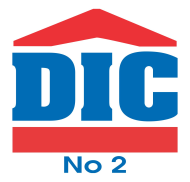 